Утвержден Приказом Закрытого Акционерного Общества «Азербайджанское Каспийское Морское Пароходство» от 01 декабря 2016 года, № 216.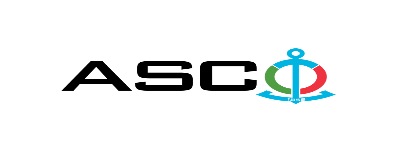 ЗАКРЫТОЕ АКЦИОНЕРНОЕ ОБЩЕСТВО «АЗЕРБАЙДЖАНСКОЕ КАСПИЙСКОЕ МОРСКОЕ ПАРОХОДСТВО» ОБЪЯВЛЯЕТ О ПРОВЕДЕНИИ ОТКРЫТОГО КОНКУРСА НА ЗАКУПКУ СВАРОЧНЫХ ЭЛЕКТРОДОВ ДЛЯ СТРУКТКУРНЫХ УПРАВЛЕНИИК о н к у р с № AM041 / 2021(на бланке участника-претендента)ПИСЬМО-ЗАЯВКА НА УЧАСТИЕ В ОТКРЫТОМ КОНКУРСЕ Город _______       “___”_________20___года ___________№           							                                                                                          Председателю Комитета по Закупкам АСКОГосподину Дж. МахмудлуНастоящей заявкой [с указанием полного наименования претендента-подрядчика] подтверждает намерение принять участие в открытом конкурсе № [с указанием претендентом номера конкурса], объявленном «АСКО» в связи с закупкой «__________». При этом подтверждаем, что в отношении [с указанием полного наименования претендента-подрядчика] не проводится процедура ликвидации, банкротства, деятельность не приостановлена, а также отсутствуют иные обстоятельства, не позволяющие участвовать в данном тендере.  Гарантируем,что [с указанием полного наименования претендента-подрядчика] не является лицом, связанным с АСКО. Сообщаем,что для оперативного взаимодействия с Вами по вопросам, связанным с представленной документацией и другими процедурами, нами уполномочен:Контактное лицо : . . . . . . . . . . . . . . . . . . . . .  Должность контактного лица: . . . . . . . . . . . . . . . . . . . . .  Телефон :  . . . . . . . . . . . . . . . . . . . . .  E-mail: . . . . . . . . . . . . . . . . . . . . .  Приложение:Оригинал  банковского  документа об  оплате взноса за участие в конкурсе –  на ____ листах.________________________________                                   _______________________(Ф.И.О. уполномоченного лица) (подпись уполномоченного лица)_________________________________                                                  (должность уполномоченного лица)                                                                                                                                                                   M.П.                                                        ПЕРЕЧЕНЬ ТОВАРОВ :   Контактное лицо по техническим вопросамСаламов Заур - Специалист Департамента по ЗакупкамТелефон : +99455 817 08 12 Электронная почта:  zaur.salamov@asco.azДо заключения договора купли-продажи с компанией победителем конкурса  проводится проверка претендента в соответствии с правилами закупок АСКО.     Компания должна перейти по этой ссылке (http://asco.az/sirket/satinalmalar/podratcilarin-elektron-muraciet-formasi/), чтобы заполнить специальную форму или представить следующие документы:http://asco.az/sirket/satinalmalar/podratcilarin-elektron-muraciet-formasi/Устав компании (со всеми изменениями и дополнениями)Выписка из реестра коммерческих юридических лиц (выданная в течение последнего 1 месяца)Информация об учредителе юридического лица  в случае если учредитель является юридическим лицомИНН свидетельствоАудированный баланс бухгалтерского учета или налоговая декларация (в зависимости от системы налогообложения) / справка на отсутствие налоговой задолженности в органах налогообложения Удостоверения личности законного представителяЛицензии учреждения необходимые для оказания услуг / работ (если применимо)Договор не будет заключен с компаниями которые не предоставляли указанные документы и не получили позитивную оценку по результатам процедуры проверки и они будут исключены из конкурса !  Перечень документов для участия в конкурсе:Заявка на участие в конкурсе (образец прилагается) ; Банковский документ об оплате взноса за участие в конкурсе ; Конкурсное предложение ; Банковская справка о финансовом положении грузоотправителя за последний год (или в течении периода функционирования) ;Справка из соответствующих налоговых органов об отсутсвии  просроченных обязательств по налогам и другим обязательным платежам в Азербайджанской Республике, а также об отсутсвии неисполненых обязанностей налогоплательщика, установленных Налоговым кодексом Азербайджанской Республики в течение последнего года (исключая период приостановления). На первичном этапе, заявка на участие в конкурсе (подписанная и скрепленная печатью) и банковский документ об оплате взноса за участие (за исключением конкурсного предложения) должны быть представлены на Азербайджанском, русском или английском языках не позднее 18:00 (по Бакинскому времени) 23 июля 2021 года по месту нахождения Закрытого Акционерного Общества «Азербайджанское Каспийское Морское Пароходство» (далее – «АСКО» или "Закупочная Организация") или путем отправления на электронную почту контактного лица. Остальные документы должны быть представлены в конверте конкурсного предложения.   Перечень (описание) закупаемых товаров, работ и услуг прилагается. Сумма взноса за участие в конкурсе и приобретение Сборника Основных Условий : Претенденты, желающие принять участие в конкурсе, должны оплатить нижеуказанную сумму взноса за участие в конкурсе (название организации проводящий конкурс и предмет конкурса должны быть точно указаны в платежном поручении) путем перечисления средств на банковский счет АСКО с последующим представлением в АСКО документа подтверждающего оплату, в срок не позднее, указанного в первом разделе.  Претенденты, выполнявшие данное требование, вправе приобрести Сборник Основных Условий по предмету закупки у контактного лица в электронном или печатном формате в любой день недели с 09.00 до 18.00 часов до даты, указанной в разделе IV объявления.Размер взноса за участие (без НДС): 150 (сто пятьдесят) АЗН.  Допускается оплата суммы взноса за участие в манатах или в долларах США и Евро в эквивалентном размере.   Номер счета :Взнос за участие в конкурсе не подлежит возврату ни при каких обстоятельствах, за исключением отмены конкурса АСКО !Гарантия на конкурсное предложение:Для конкурсного предложения требуется банковская гарантия в сумме не менее 1 (одного)% от цены предложения. Форма банковской гарантии будет указана в Сборнике Основных Условий. Оригинал банковской гарантии должен быть представлен в конкурсном конверте вместе с предложением. В противном случае Закупочная Организация оставляет за собой право отвергать такое предложение. Финансовое учреждение, выдавшее гарантию, должно быть принято в финансовых операциях в Азербайджанской Республике и / или в международном уровне. Закупочная организация  оставляет за собой право не принимать никаких недействительных  банковских гарантий.В случае если лица, желающие принять участие в конкурсе закупок, предпочтут  представить гарантию другого типа  (аккредитив, ценные бумаги,  перевод средств на счет указанный в тендерных документах, депозит и другие финансовые активы), в этом случае должны предварительно запросить АСКО посредством контактного лица, указанного в объявлении и получить согласие  о возможности приемлемости такого вида гарантии. Сумма гарантии за исполнение договора требуется в размере 5 (пяти) % от закупочной цены.Для текущей закупочной операции Закупающая Организация произведет оплату только после того, как товары будут доставлены на склад, предоплата не предусмотрена.Срок исполнения контракта :Товары будут приобретены по мере необходимости. Требуется выполнение договора купли-продажи в течение 5 (пяти) календарных дней после получения  официального заказа (запроса) от АСКО.Предельный срок и время подачи конкурсного предложения :Участники, представившие заявку на участие и банковский документ об оплате взноса за участие в конкурсе до срока, указанного в первом разделе, должны представить свои конкурсные предложения в «АСКО» в запечатанном конверте (один оригинальный экземпляр и одна копия) не позднее 18:00 (по Бакинскому времени) 29 июля 2021 года.Конкурсные предложения, полученные позже указанной даты и времени, не вскрываются и возвращаются участнику.Адрес закупочной организации :Азербайджанская Республика, город Баку AZ1029 (индекс), Пр. Нефтяников 2, Комитет по Закупкам АСКО. Контактное лицо :Рахим АббасовСпециалист по закупкам Департамента Закупок АСКОТелефон :  +99450 2740277Адрес электронной почты: rahim.abbasov@asco.azmailto:tender@asco.azЗаур Саламов Специалист по закупкам Департамента Закупок АСКОТелефонный номер: +99455 817 08 12Адрес электронной почты: zaur.salamov@asco.azПо юридическим вопросам :Телефонный номер: +994 12 4043700 (внутр. 1262)Адрес электронной почты:  tender@asco.azmailto:tender@asco.azДата, время и место вскрытия конвертов с конкурсными предложениями :Вскрытие конвертов будет производиться в 15.00 (по Бакинскому времени) 30 июля 2021 года по адресу, указанному в разделе V. Лица, желающие принять участие в вскрытии конверта, должны представить документ, подтверждающий их участие (соответствующую доверенность от участвующего юридического или физического лица) и удостоверение личности не позднее, чем за полчаса до начала конкурса.Сведения о победителе конкурса :Информация о победителе конкурса будет размещена в разделе «Объявления» официального сайта АСКО.Н\п Сварочные электродыЕдиница измеренияИтого О требовании сертификата1Сварочный электрод ISO 2560 - A - E42 4 B 4 2 H5 (4,00 x 450 мм DC+)кг82000Сертификат Морского Регистра. Сертификат соответствия и качества2Сварочный электрод ISO 2560 - A - E42 4 B 4 2 H5 (3,2 x 350 мм DC+) кг5000Сертификат Морского Регистра. Сертификат соответствия и качества3Сварочный электрод ISO 2560 - A - E42 0 RR 1 2 (3,2 x 350 мм AC / DC) кг100Сертификат Морского Регистра. Сертификат соответствия и качества4Сварочный электрод ISO 3581 - A - E 19 9 Nb B 2 2  (4,00 x 450 DC+)кг50Сертификат Морского Регистра. Сертификат соответствия и качества5Сварочный электрод ISO 3581 - A - E 19 9 Nb B 2 2  (5,00 x 450 DC+)кг50Сертификат Морского Регистра. Сертификат соответствия и качества6Сварочный электрод ISO 2560 - A: E 46 5 1Ni B 3 2 H5 (2,5 x 350 мм AC/DC)кг3000Сертификат Морского Регистра. Сертификат соответствия и качества7Сварочный электрод ISO 2560 - A: E 46 5 1Ni B 3 2 H5 (3,2 x 350 мм AC/DC)кг80Сертификат Морского Регистра. Сертификат соответствия и качества8Сварочный электрод ISO 2560 - A - E42 4 B 4 2 H5  (5 x 450 мм DC+)кг20000Сертификат Морского Регистра. Сертификат соответствия и качества9Сварочный электрод ISO 2560 - A - E42 0 RR 1 2 (2,0 x 300 мм AC / DC)кг100Сертификат Морского Регистра. Сертификат соответствия и качества10Сварочный электрод ISO 1071 E C NiFe-Cl-A 1 (3,2 x 350 мм AC / DC)кг86Сертификат Морского Регистра. Сертификат соответствия и качества11Сварочный электрод ISO 1071 E C NiFe-Cl-A 1 (4,0 x 350 мм AC / DC)кг50Сертификат Морского Регистра. Сертификат соответствия и качества12Сварочный электрод ISO 2560-A-E42 4 B 3 2 H5 (2,5 x 350 мм AC / DC)кг100Сертификат Морского Регистра. Сертификат соответствия и качества13Сварочный электрод ISO 18273 AlMn1 (4,00 мм x 350 DC+)кг50Сертификат Морского Регистра. Сертификат соответствия и качества14Сварочный электрод ISO 18273 AlMn1 (3,2 мм x 350 DC+)кг40Сертификат Морского Регистра. Сертификат соответствия и качества15Сварочный электрод EN ISO 17777: AWS A5.6 : ECuSn-A (4,00 х 350 мм DC+) (латунный электрод)кг30Сертификат Морского Регистра. Сертификат соответствия и качества16Сварочный электрод ISO 2560 Углеродный (5.00 x 350 мм DC +)кг100Сертификат Морского Регистра. Сертификат соответствия и качества17Сварочный электрод EN 1600 E 19 9 LR 1 2 (4,00 x 350 мм DC +) (нержавейка)кг40Сертификат Морского Регистра. Сертификат соответствия и качества18Сварочный электрод ISO 17777 : E Cu 7158 (CuNi30Mn2FeTi) (4,00 х 350 мм DC+) (медный электрод)кг2Сертификат Морского Регистра. Сертификат соответствия и качества19Сварочный электрод ISO 2560 - A- E 42 3 B 42 H10 (3,25 x 350 мм DC+)кг800Сертификат Морского Регистра. Сертификат соответствия и качества20Сварочный электрод ISO 2560 - A- E 42 3 B 42 H10 (4,00 x 350 мм DC+)кг1200Сертификат Морского Регистра. Сертификат соответствия и качества21Сварочный электрод ISO 2560-A-E 42 0 RR 12 (3,25 x 350 мм AC/DC)кг2500Сертификат Морского Регистра. Сертификат соответствия и качества22Сварочный электрод ISO 2560-A-E 42 0 RR 12 (4,00 x 350 мм AC/DC)кг3000Сертификат Морского Регистра. Сертификат соответствия и качества